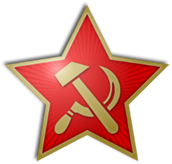 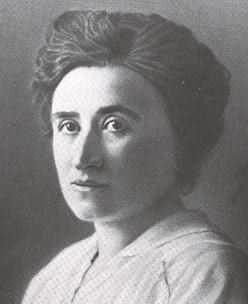 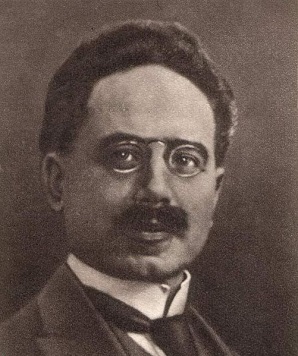 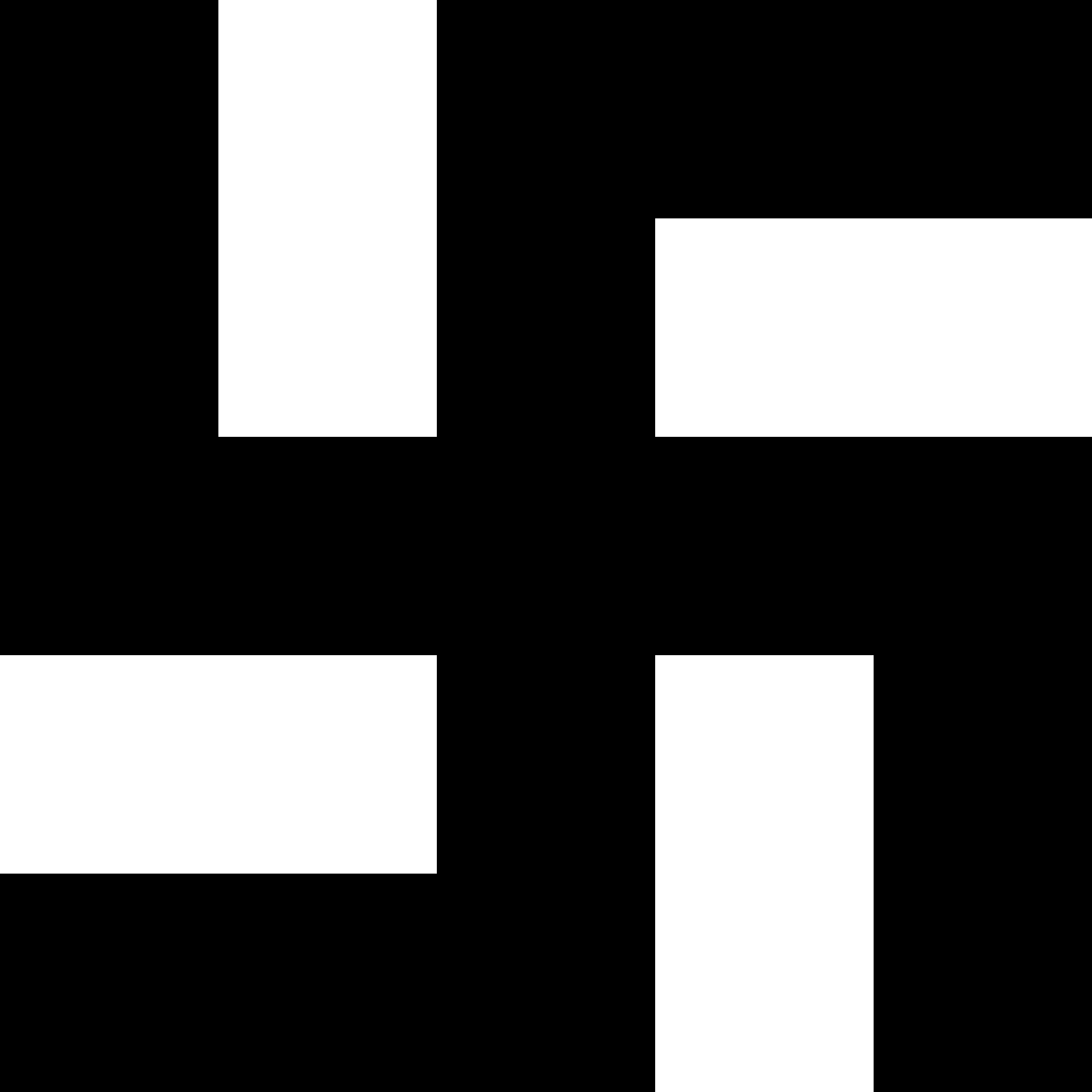 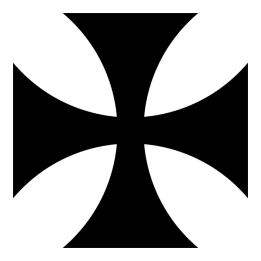 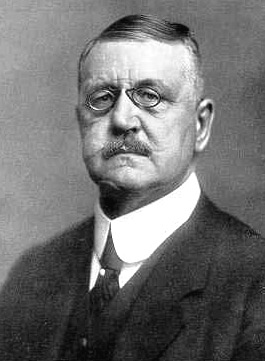 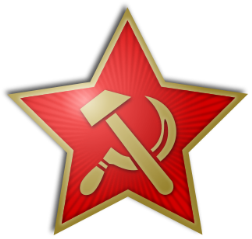 SpartacistsFreikorpsSymbol:Symbol:Leaders:…………………………………………………………………………………………………………………………………………………………Leader:……………………………………………………………………………Who were they?………………………………………………………………………………………………………………………………………………………………………………………………………………………………………...............................................................................Who were they?…………………………………………………………………………….…………………………………………………………………………….…………………………………………………………………………….................................................................................Why did they try to take over Germany?………………………………………………………………………………………………………………………………………………………………………………………………………………………………………    ...............................................................................Why did they try to take over Germany?………………………………………………………………………………………………………………………………………………………………………………………………………………………………………    ...............................................................................What date did they try to take over Germany?……………………………………………………………………………What date did they try to take over Germany?……………………………………………………………………………How were they defeated?………………………………………………………………………………………………………………………………………………………………………………………………………………………………………   ...............................................................................……………………………………………………………………………............................................................................How were they defeated?………………………………………………………………………………………………………………………………………………………………………………………………………………………………………     ...........................................................................